BOLETÍN DE INSCRIPCIÓN18 de septiembre de 2015Nota: deberá cumplimentar y remitir el boletín por correo electrónico a la siguiente cuenta de correo consejo@procuradores.infoLas inscripciones se realizarán por riguroso orden de llegada hasta completar el aforo de la sala.CURSO DE FORMACIÓNACTOS DE COMUNICACIÓN CGPE18 de septiembre de 2015CURSO DE FORMACIÓNACTOS DE COMUNICACIÓN CGPE18 de septiembre de 2015NOMBRE:NOMBRE:NOMBRE:APELLIDOS:APELLIDOS:APELLIDOS:DNI:TELÉFONO:TELÉFONO:E-MAIL:E-MAIL:E-MAIL:COLEGIO DE ADSCRIPCIÓN:COLEGIO DE ADSCRIPCIÓN:COLEGIO DE ADSCRIPCIÓN: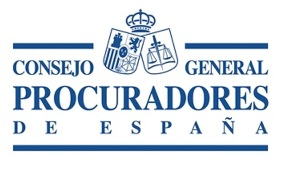 